					                                                                                                                                                  Date: 10/11/2022Integrated Service on Health and Development Organization /ISHDO/Addis Ababa, EthiopiaSubject: Application for a vacant position of Grant Compliance SpecialistI have been graduated from Haramaya University faculty of continuing education with Degree in Accounting. I am very much interested to join your esteemed organization at it is related to the field of my studies. If I get a favorable consideration for the application I am confidently promise to contribute a lot the well being and development of the organization. For your further information, I have a copy of my CV. If you would like to consider me as a potential candidate please contacts me by the following address.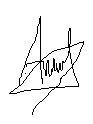 Alemayehu AlamirewMobile # +251 -0915429171\0936209751E-mail- alemayehualam@gmail.com